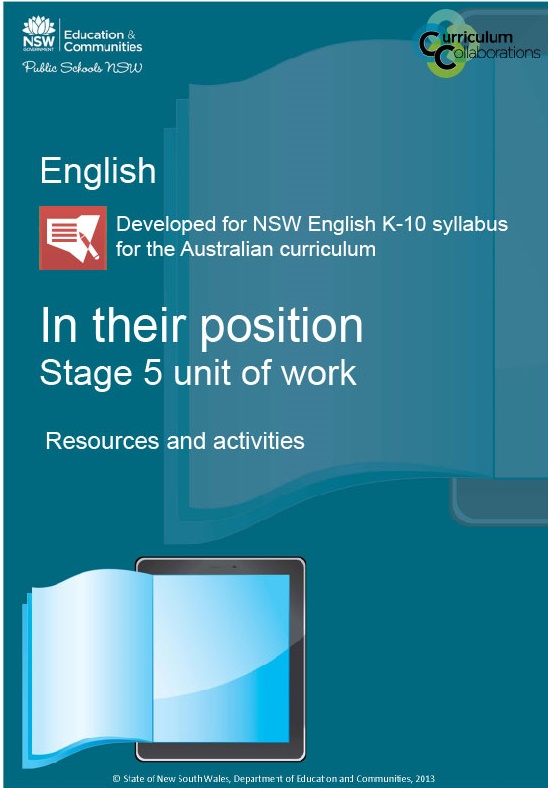 In their position – resources and activitiesTable of contentsResource 1 – scattergram	3Resource 2 – pre and post-research	5Resource 3 – list of different perspectives on refugees in Australia	8Resource 4 – unit outline for students	11Resource 5 – discussion questions for ‘what’s the difference?’	12Resource 6 – discussion questions for “The ABC of SOS”	13Resource 7 – Media Watch critique	14Resource 8 – student glossary of persuasive techniques	15Resource 9 – analytical tool	16Resource 10 – teacher glossary of persuasive techniques	19Resource 11 – peer assessment/stimulus	20Resource 12 – student reflection and evaluation	21Resource 13 – other recommended resources	23Outcomes and other elements of the syllabus used in this document are copyright. 
English K-10 Syllabus 
© NSW Education Standards Authority (NESA) for and on behalf of the Crown in right of the State of New South Wales, 2012Resource 1 – scattergram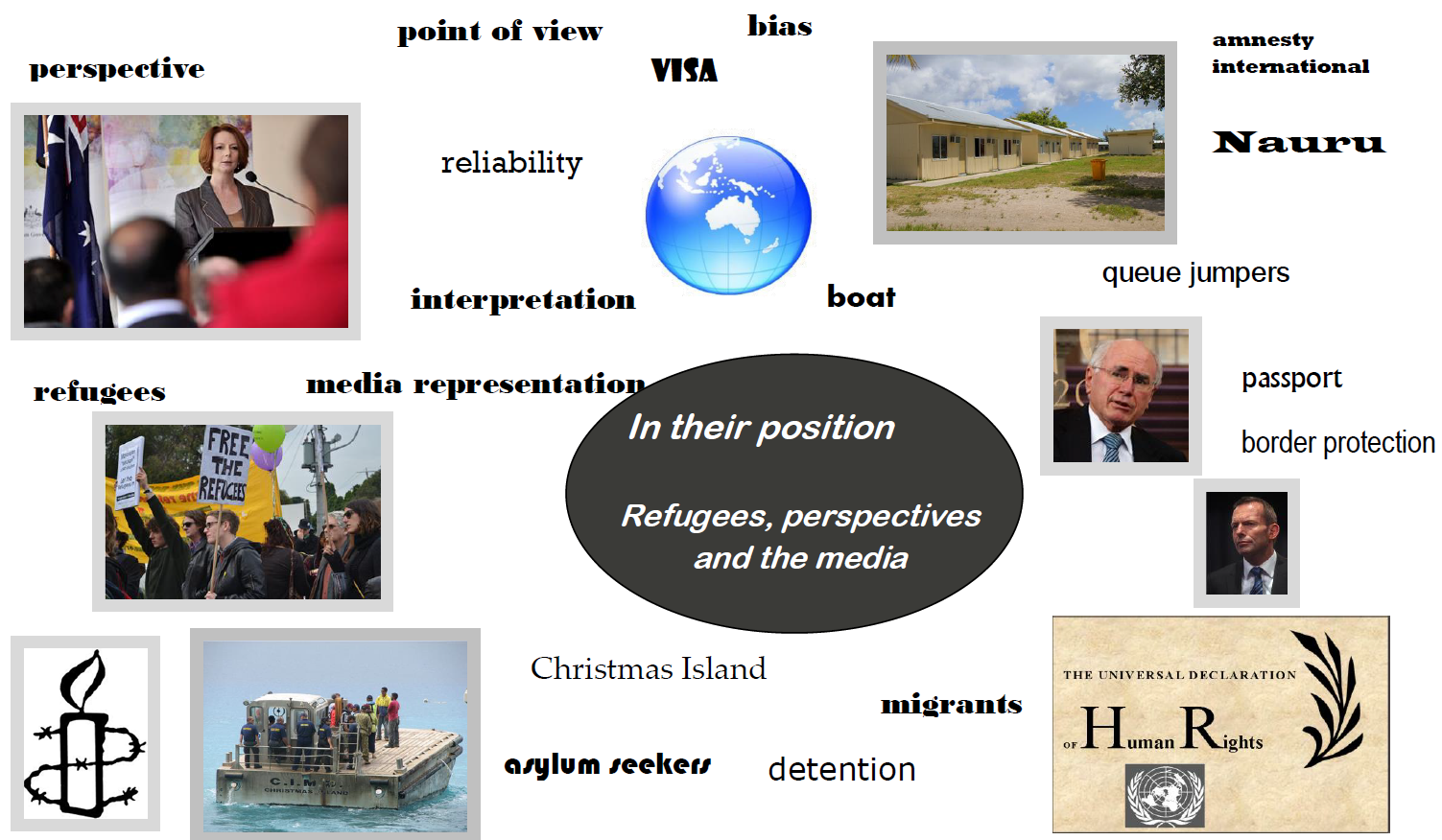 Resource 2 – pre and post-researchAustralia, refugees and the worldYou are to complete the left-hand column of the table provided below based on your knowledge and understanding of the refugee issue in Australia and the world. This activity will help you to think about the idea of refuges and from where your understanding of the issue comes.After you have completed this, discuss your answers to Questions 1–4 as a class. Record the correct answers in the right-hand column.You need to access the UNHCR resource, A year in crises: Global trends 2011 to check the ‘answers’ to questions 5–10. It is accessible using Pre-research – what do you know/think?What is an asylum seeker?Someone who chooses to leave their country to seek a better life. They choose where to migrate and they can return whenever they like.Someone who comes to Australia legally to work and then overstays their visa.Someone who has fled their country of origin due to a well-founded fear of persecution and has applied for protection in another country.What is a refugee?Someone who has migrated to escape poverty or to improve their standard of livingSomeone who is claiming safety or has migrated for reasons of natural disaster (such as earthquake, drought, famine).Someone who has sought protection in another country and has been successful in their application.On average, how many asylum seekers come to Australia by boat every year?Between 50 000-100 000Between 10 000-50 000Between 500-5000How do most asylum seekers arrive in Australia?Post-research – what have you found out?Class discussionPre-research – what do you know/think? Answer these questions based on what you think –Which country took the most refugees in 2011? (page 14)Name three countries where most refugees come from (page 14)In 2011, most asylum seekers came fromAfghanistanChinaZimbabweIn 2011, most asylum seekers sought asylum inSouth AfricaUKAustraliaIn 2011, what percentage of world-wide refugees were children (under 18)? (page 3)What percentage of “people of concern” to the UNHCR is in Australia (2011)? (pages 38-41)18%8%0.08%Post-research – what have you found out?Use your research to find the answers to the questions, based on the statistics provided by the UNHCR.Resource 3 – list of different perspectives on refugees in AustraliaA guide to resourcesOrganisational perspectiveOxfam AustraliaOxfam Australia websiteOxfam Australia webpage on refugeesOxfam Australia article on the ‘Walk Together’ eventAmnesty AustraliaAmnesty International Australia websiteAmnesty International webpage on refugeesUNHCR AustraliaUNHCR websiteUNHCR YouTube video – 7PM Project visits UNHCR in UgandaThe Australian Red CrossAustralian Red Cross websiteAustralian Red Cross – refugee week – walk a mile in their shoesAsylum Seeker Resource CentreASRC websiteThe Refugee Council of AustraliaRefugee Council of Australia websitePolitical perspectiveJohn Howard’s Government (Peter Reith, Philip Ruddock, etc.)Parliament of Australia website – webpage on boat arrivals in Australia since 1976Wikipedia page on immigration detention in AustraliaWikipedia page on the Pacific SolutionJohn Howard’s 2001 Election Policy SpeechYouTube video – ‘John Howard Children Overboard… remember this?’SBS website – overview of the show ‘Go back to where you came from’Julia Gillard’s Government (Department of Immigration, Chris Bowen, Steven Smith)Sydney Morning Herald article on Julia Gillard supporting an experts’ asylum seeker reportWA Today article on Julia Gillard’s ‘Timor solution’ for asylum seekersThe Age article – Julia Gillard's Timor solution dog whistles with the bestThe Conversation article – No advantage for Gillard in misguided asylum seeker campaignABC 7:30 Report page on the Immigration Minister responding to the asylum seeker reportTony AbbottYouTube video – Tony Abbott – On Asylum Seekers “Well they put themselves in Indonesia.”ABC 7:30 Report video with Scott MorrisonPauline HansonPauline Hanson’s One Nation Immigration Policy (summary)Pauline Hanson’s One Nation Policy Document – Immigration, Population and Social CohesionThe Australia First PartyAustralia First Party Calls Action Forum and Protest On Refugee Invasion articleAustralia First Party websiteLegal perspectiveDavid ManneSydney Morning Herald article – Meet the Manne who sank the Malaysia planABC article – ‘High Court slaps down ASIO’s refugee powers’The Age article – What we should do now on asylum-seeker policyJulian Burnside (QC)The Conversation article on the Malaysian solutionThe Conversation article on accepting more refugeesMedia perspectiveJenny BrockieSBS show update – Go back to where you came from – six months onAllan AsherThe Canberra Times article on visiting refugee campsFour CornersFour Corners page on people smuggling to AustraliaYouTube video – Asylum – Four CornersThe Daily TelegraphThe Daily Telegraph article on asylum seekers in AustraliaTalkback radio hosts like Alan Jones and Ray HadleyThe Australian article on Bob Francis being removed from airABC article – Democracy Alan Jones StyleThe Green Left WeeklyA collection of articles on asylum seekersThe Chaser teamYouTube video – Hamster Wheel – Politics With Cats: RefugeesYouTube video – CNNNN The Firth Factor RefugeesIndividual perspectiveCaptain of a newly-arrived asylum seeking boatAl Jazeera article on people smugglersWorker at detention centres such as Nauru, Christmas Island, Villawood, Baxter or CurtinYouTube video – Christmas Island Detention Centre Video TourThe Australian article on Christmas IslandABC 7:30 Report video on the Christmas Island detention centreA newly-arrived refugeeYouTube video – Rethink RefugeesIndonesian governmentThe Conversation article – Not our problem: the Indonesian perspective on asylum seekersYouTube video – 8-Bit Immigration (Hungry Beast)Sydney Morning Herald article – Indonesians impatient on asylum seeker backlogSri LankaUNHCR page on Sri LankaABC article on fears asylum returnees with face persecutionAfghanistanSydney Morning Herald article – 2.7 million flee violence, politicsResource 4 – unit outline for studentsIn their position	Stage 5, Year 9Purpose of this unit of workKey questions of focus of the unitSyllabus outcomesOutcome 5C – A student thinks imaginatively, creatively, interpretively and critically about information and increasingly complex ideas and arguments to respond to and compose texts in a range of contexts.Outcome 7D – A student understands and evaluates the diverse ways texts can represent personal and public worlds.Outcome 9E – A student purposefully reflects on, assesses and adapts their individual and collaborative skills with increasing independence and effectiveness.What you will learnWhat you will discover and learn about –What you will be doing –How you show what you know and can do (assessment)Assessment of what you already know –Assessment as you are learning –Assessment of what you have learned –EvaluationResource 5 – discussion questions for ‘what’s the difference?’When considering multimodal texts, the visual, text and layout components interact with each other to create a specific message and meaning.Who produced this poster?What is the purpose of this poster?Describe the logo of the composer. How does it indicate the kind of perspective the organisation may have towards refugees?What do you think the people who designed this poster are trying to suggest by using identical Lego figures? Why did they use this visual technique rather than use actual images of refugees and us? Why has the poster been laid out in the way it has, with the images taking up two-thirds of the text, and the written component only one-third? What are they trying to show by putting labels underneath the figures? What kind of labels/language is used? What connotations do they have? Do you think these words are used to include/embrace or exclude/reject refugees? What words have been given emphasis by using bold or italic font? Why do you think that these particular words have been emphasised?According to the written text, what is one difference between refugees and “you and me”? How does the UNHCR suggest that you can help refugees? Is the use of the word “want” in the last line of the poster important? What would happen if we changed the wording of this sentence to “To support the efforts of the UNHCR…”, “Go to (this web address to support…” or “You must support the efforts…”? Who do you think is the intended audience of this poster? How do you know this?What attitudes towards refugees are the UNHCR encouraging people to adopt in this poster? How does the poster put us in this position? What attitudes towards refugees is the poster trying to prevent occurring? How does the poster make us feel that this way of seeing refugees is not right? What devices have been used in the poster to position us? These techniques may be visual, written or layout features? Add these to your glossary.Activities have been adapted from ‘Teacher’s notes’ Resource 6 – discussion questions for “The ABC of SOS”In multimodal texts such as newspaper articles, the visual, text and layout components interact with each other to create a specific message and meaning.Who produced this article? What is the purpose of this article?Who is the intended audience?LayoutIs the way in which the article has been laid out on the page important? What does the layout of the front page suggest are the key aspects of this story?The article appears on page 1 and page 8 of the Daily Telegraph, 27/7/2012. Is the type and detail of information on page 1 different from that on page 8? Explain your answer and suggest why this is. How has the article been structured in terms of its content? How does this value certain aspects of the article?WrittenWhat is the tone of this article and how can you tell?What words are used to describe asylum seekers and their situation? What connotations do these words have or what do they suggest about asylum seekers? Are they used to include/embrace, exclude/reject or present a neutral attitude towards asylum seekers? The article discusses the Indonesian rescue of an asylum seeker boat on 26 July, the arrival of two more boats at Christmas Island on 26 July and the fact that the Australian Human Rights Commission is encouraging the Government to alter their policy towards asylum seekers. What can we understand about the composer’s perspective through their connection of these three separate events/ideas?Whose comments on this event were provided in the article? How have they been represented?Consider this statement: “When they realised he had alerted Indonesian authorities and not Australian ones, the asylum seekers sounded panicked and stressed they wanted to be rescued only by Australian authorities”. What does the article want to think about the asylum seekers after reading this sentence? Is there any other way that we could interpret this sentence?VisualWhat images have been used in this article and how do they add meaning to the article? How does the ripped paper text box on page 1 and the photograph on page 8 position us to view asylum seekers? What devices have been used in the article to position us: these techniques may be visual, written or layout feature. Add these to your glossary.What attitudes towards asylum seeker issues are The Daily Telegraph/Gemma Jones encouraging people to adopt in this article? How does the article put us in this position?Resource 7 – Media Watch critiqueMedia Watch is an ABC program that critiques the media especially the ways in which newspaper, magazines, radio and television programs misrepresent the facts on important issues. The Media Watch program, Today Tonight’s ‘False facts fuel fear’, analyses the way a particular episode Today Tonight dealt with the issue of asylum seekers. Watch the Media Watch episode and complete the following table which compares the original Today Tonight segment with the critiques of that segment on Media Watch.Resource 8 – student glossary of persuasive techniquesFill out the following tableResource 9 – analytical tool Investigate how texts represent Asylum Seekers/refugeesTitleType of TextComposerMediumTarget audiencePurposeWhen I read, view or listen to this text, I have these thoughts and feelings about refugees.Some words and phrases used to describe refugees, their behaviour, character and situation.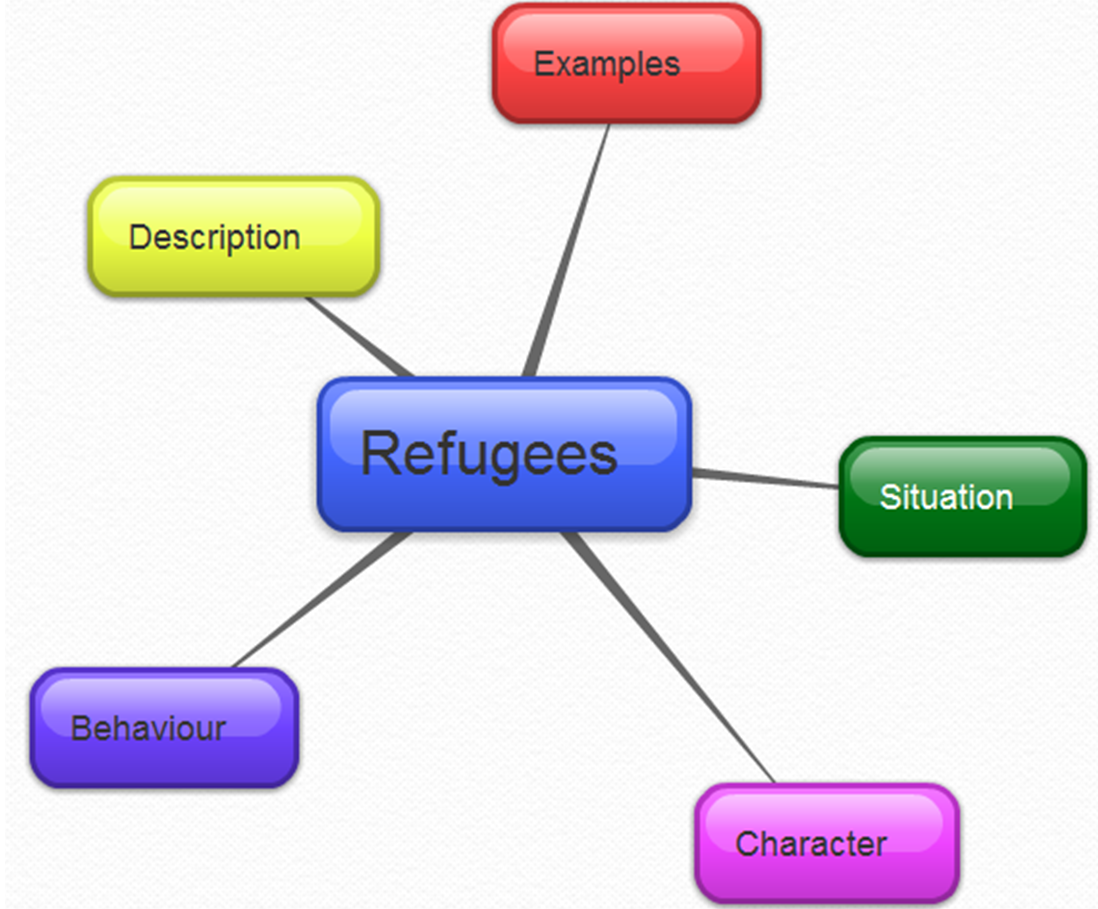 Asylum seekerWhat are the main ideas or messages presented in the text?What is the context in which this text was created?Does it invite you to respond in a particular way? Does it persuade you to agree or disagree with what it says? How do you know?Whose interests or point of view are dominant?What are the main ideas or messages presented in the text?What to look for:subtle and overt biases: distortions, inaccuracies, omissions, stereotyping, undue emphasisrepresentations that are fragmented, emphasising only parts while excluding the wholetokenism as an attempt to address inclusion.Identify particular techniques used to convince us of a certain view of asylum seekers/refugees. These techniques may involve language (spoken or written), visual or sound elements. For each technique you identify, provide an example and discuss its effects.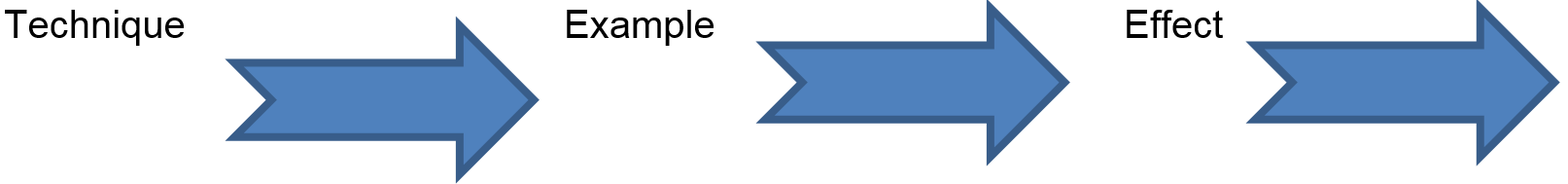 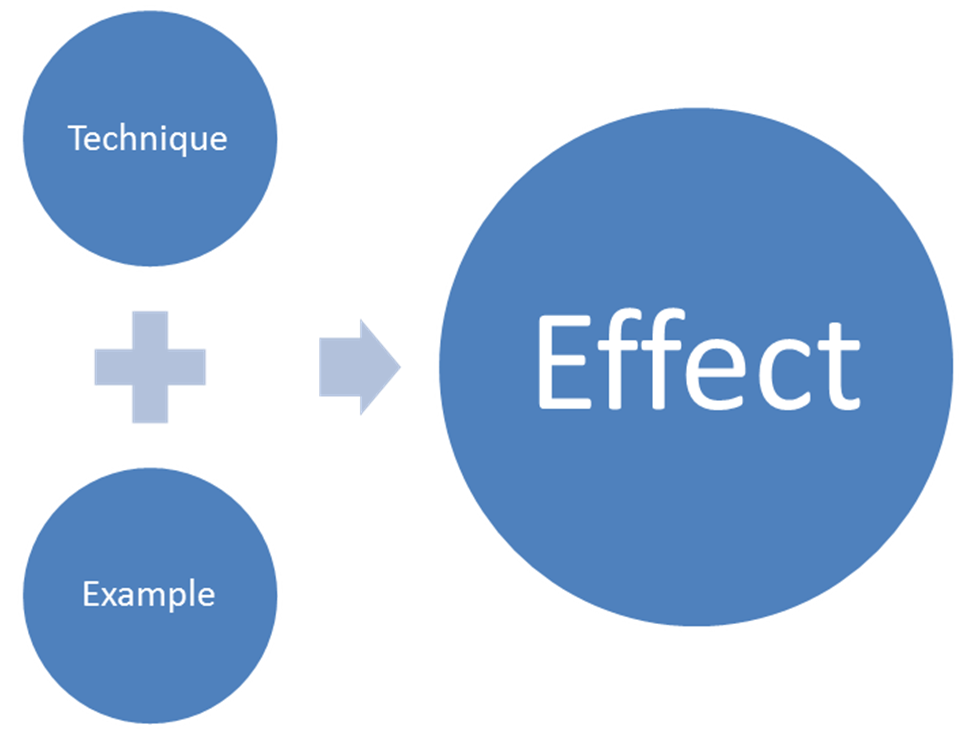 Resource 10 – teacher glossary of persuasive techniquesPlease note this is not an exhaustive list and some techniques are applicable to different forms.Written/spoken elementsTests which include written/spoken elements: newspaper articles, novel extracts, editorials, websitesrepetitionemotive languageinclusive/exclusive languagehyperbole / overstatement rhetorical questionsgeneralisationsevidence: statistics, reports, graphs, expertsmetaphorsimperative languageanalogyanecdotetone/voiceappeals to: a sense of justice, family values, group loyalty, patriotism, financial well-being, tradition and custom, self-interest, fearclichésconnotationsreason and logicgive selected informationomit important/relevant informationfacts as opinions subjective/objective languagebiasstereotypesalliteration/punsWritten/spoken elementsTexts which include visual elements: cartoons, television documentaries, photographs, film, websitesframing – camera angles / shotssymbolism – colour, objects, shapes, setting, costume, size, texture body language – facial expression, gesture, stance, make-up, positionlighting – tone, shadow, light, dark, contrast, biascaricatureselective use of imagescropped imagescomposition/lay out – proximity, positioning, foreground/backgroundinclusions/omissionsvectorsrule of thirdssound (diegetic/non-diegetic): music, dialogue, silencestereotypessaliencegaze: offer/demandtonejuxtapositionResource 11 – peer assessment/stimulusWhat perspective on refugees and asylum seekers is presented?List one visual and one language technique used by this group to position you to accept the perspective.Visual	Language	Feedback stripGroupToday, you did well onOne thing you could work on improving isNext time you could tryResource 12 – student reflection and evaluationThree skills I have further developed are1	2	3	I could use these skillsName one situation within school	Name one situation outside of school	It is important to read texts with a critical eye because Think about – functioning in a group, creating the multimedia presentation, analysing texts for meaning, utilising information technology, contributing to class discussions, providing a point of view, presenting to the class, operating independently – then complete the following sentences– I feel confident when…	but I find it difficult when	and need more help with	How successful do you think your group was in conveying the perspective of your individual, organisation or government? Please circle one:HighlyModeratelySlightlyProvide one reason for your decisionNext time I willComplete the PMI chartPlusWhat I enjoyed about the unitMinusWhat I did not like about the unitInterestingWhat I would like to find out more aboutResource 13 – other recommended resourcesSpeechPower, P (2010) Australian attitudes to the acceptance of refugees, Summary of speech given to ‘Racism revisited: Anti-racism leadership and practice’ Conference, Murdoch University, Perth, 20 March Scholarly articleLeach, M & Mansouri, F (2003) ‘Strange words: refugee perspectives on government and media stereotyping’, Overland, vol. 172, pp. 19–26Opinion pieceThe Refugees are coming!, edited version originally published in Frankie, no. 43, Sept–Oct 2011 http://www.benjamin-law.com/2011/09/the-refugees-are-coming/ NewspaperJones, G & Hudson, P (2012) ‘Offshore processing of asylum seekers could begin within months, PM says’, Herald Sun, News Limited Network, 15 August http://www.heraldsun.com.au/news/tent-cities-for-new-refugees/story-e6frf7jo-1226449752006ReviewGo back to where you came from, http://newmatilda.com/2012/09/03/can-one-tv-show-shift-refugee-policyPoetryGodrej D (ed.) (2009) Fire in the soul: 100 poems for human rights, New Internationalist Publishing, ISBN 1906523169
http://www.poetrylibrary.edu.au/poets/shapcott-thomas-w/seven-refugee-poems-0752016Short storyDuyal, Y (ed.) (2012) Paper boats: an anthology of short stories about journeys to Australia, part of the New Paper series, Cambridge Secondary Education, ISBN 1107608880PodcastInterview between Alison Carabine and David Manne, ABC Radio National, 29 March 2010 http://www.abc.net.au/radionational/programs/breakfast/representing-refugees/3112322 WebsitesThe Conversation: site featuring articles concerning refugees from the Australian media with analysis and comment provided by the university and research sector: http://theconversation.edu.auRefugee Council of Australia, ‘Books and novels on refugees and asylum seeker issues: http://www.refugeecouncil.org.au/r/list-bk.php (excellent list of resources for teachers)Welcome to Australia: for those who have come across the seas: http://www.welcometoaustralia.org.au/index.phpVideos‘African refugees in Australia’, Compass: http://www.sanctuaryaustraliafoundation.org.au/refugee-stories/martins-story/Australia by boat – no advantage, advertising campaign produced by the Australian Department of Immigration as part of the No to people smuggling initiative: www.youtube/user/notopeoplesmuggling‘Being a refugee’, 60 Minutes: https://tonylenguyen.wordpress.com/interviews/being-a-refugee/Q & a stopping the boats, 7 July, 2011: http://www.abc.net.au/tv/qanda/txt/s3260762.htmThe Leaky boat documentary, 2001: http://bleyzie.wordpress.com/2012/07/03/eye-ball-opinion-on-immigration-and-asylum-seekers-part-v-where-and-how-it-all-began/; classroom notes: http://www.abc.net.au/tv/documentaries/downloads/leakyboat_background.pdf. Villawood mums, http://thestoriesproject.com.au/archives/villawood-mums/Non-fictionDechian, Millar & Sallis (2004) Dark dreams: Australian refugee stories, Wakefield Press, ISBN 1862546290Multimodal textsDarfur is dying, interactive game accessible via TaLeAsylum exit: http://www.sbs.com.au/asylumexitaustralia/Programming resourcesProgramming ideas that could be adapted for older students: http://www.globalwords.edu.au/units/Refugees_UPY6_html/index.htmlResource pack based on Go back to where you came from (2012): http://www.sbs.com.au/goback/schools/resources/series/1 Getting started with Moodlehttp://docs.moodle.org/23/en/Teaching_with_Moodlehttp://moodle.org/about/TermDefinitionToday TonightMedia WatchSpokenLanguage used to describe asylum seekers and their situation Other aspects of spoken presentation eg voice, facial expression, toneVisualSetting, background, framing, camera angle etcName of TechniquesDefinitionExamples